      Ҡарар                                                                                                    постановление«24» май  2019 йыл                                           №83                         «24» мая   2019 годаҒәлиәхмәт  ауылы                                                                                  село ГалиахметовоО внесении изменений в постановление администрации сельского поселения Акъюловский сельсовет муниципального района Хайбуллинский район Республики Башкортостан от 27 декабря 2016 года № 37 «Об утверждении Перечня главных администраторов доходов бюджета сельского поселения Акъюловский сельсовет муниципального района  Хайбуллинский районРеспублики Башкортостан, а также состава закрепляемых за ними кодов классификации доходов бюджета»Внести в постановление администрации сельского поселения Акъюловский сельсовет муниципального района Хайбуллинский район Республики Башкортостан от 27 декабря 2016 года № 37 «Об утверждении Перечня главных администраторов доходов бюджета сельского поселения Акъюловский сельсовет муниципального района Хайбуллинский район Республики Башкортостан, а также состава закрепляемых за ними кодов классификации доходов бюджета» следующие изменения:1. В Перечне главных администраторов доходов бюджета сельского поселения Акъюловский сельсовет муниципального района Хайбуллинский район Республики Башкортостан, а также состава закрепляемых за ними кодов классификации доходов бюджета:1.1. добавить строку:Глава сельского поселения                                            Б.И.Ильбаков.БАШ%ОРТОСТАН РЕСПУБЛИКАҺЫХ»ЙБУЛЛА РАЙОНЫМУНИЦИПАЛЬ РАЙОНЫНЫ)А%ЪЮЛ АУЫЛ СОВЕТЫ АУЫЛ БИЛ»М»:Е ХАКИМИӘТЕ453813, Х2йбулла районы, (2ли2хм2т  ауылы,Й2шт2р урамы, 5/6, тел.(34758) 2-37-14Galiakhmet_ss@mail.ru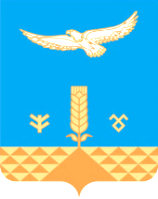 АДМИНИСТРАЦИЯ СЕЛЬСКОГО ПОСЕЛЕНИЯ АКЪЮЛОВСКИЙ СЕЛЬСОВЕТ МУНИЦИПАЛЬНОГО РАЙОНА ХАЙБУЛЛИНСКИЙ РАЙОН РЕСПУБЛИКИ БАШКОРТОСТАН453813,Хайбуллинский район, село Галиахметовоулица Молодежная,5/6,тел(34758)2-37-14Galiakhmet_ss@mail.ru7912 02 4999910 7247 150Прочие межбюджетные трансферты, передаваемые бюджетам сельских поселений (проекты развития общественной инфраструктуры, основанные на местных инициативах)